Supplementary materialFigure S1: Markov model of diseaseTable S1: Assumptions and inputsFigure S2: HR requirements for linear scale-up of anxiety and depression packages of care, in FTE, 2015 to 2030Figure S3a: HR requirements for exponential scale-up of anxiety and depression packages of care, in FTEs, 2015 to 2030Figure S3b: HR requirements for exponential scale-up of anxiety and depression packages of care, in FTEs, 2015 to 2030Figure S4: Percentage of avertable burden by linear scale-up model Human resource categoryAverage consultations / sessions per dayAverage consultations / sessions per dayAverage consultations / sessions per dayAverage consultations / sessions per dayAverage duration of a visit (minutes)Average duration of a visit (minutes)Average duration of a visit (minutes)Staffing proportion by health care settingStaffing proportion by health care settingStaffing proportion by health care settingStaffing proportion by health care settingStaffing proportion by health care settingNo. of staff per 25 bed inpatient wardHuman resource categoryWork days per yearPrimary careAncillary careOutpatient careDay carePrimary careAncillary careOutpatient carePrimary careAncillary careOutpatient careDay CareInpatient careNo. of staff per 25 bed inpatient wardPsychiatrist240648215 20 20 2%5%10%5%10%1Other physician / doctor240848210 20 15 15%5%15%5%10%0.5Nurse24010810210 30 15 50%30%30%50%50%4Psychologist240646245 45 45 3%5%10%10%10%0.5Other psychosocial workers240868220 30 30 10%25%20%20%10%0.5Other providers / workers240888215 20 15 20%30%15%10%10%1 Total240 --- - ---100%100%100%100%100%7.5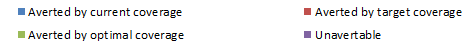 Depression avertable burden (linear scale-up)PTSD avertable burden (linear scale-up)